ПРИЛОЖЕНИЕ 4. РЕЗУЛЬТАТЫ ДЕЯТЕЛЬНОСТИ В КАЧЕСТВЕКЛАССНОГО РУКОВОДИТЕЛЯ (6 КЛАСС)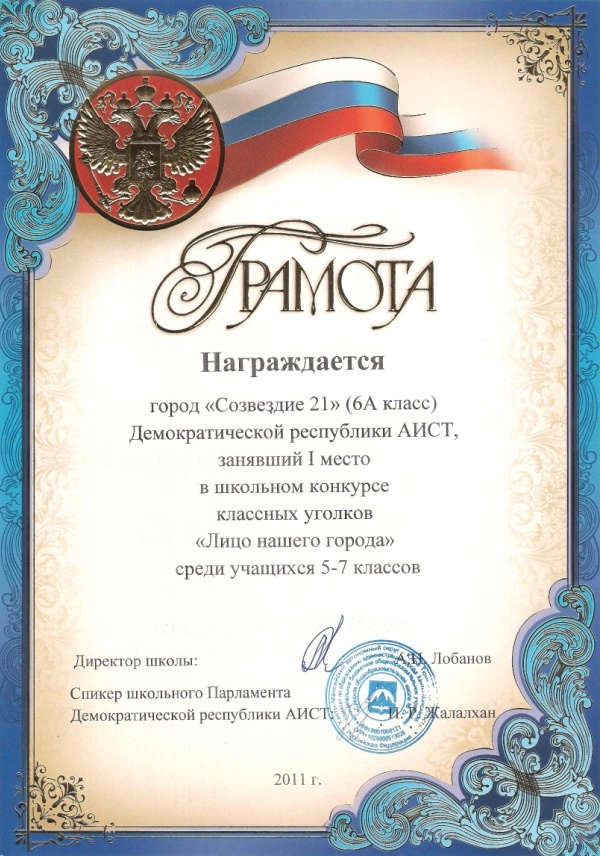 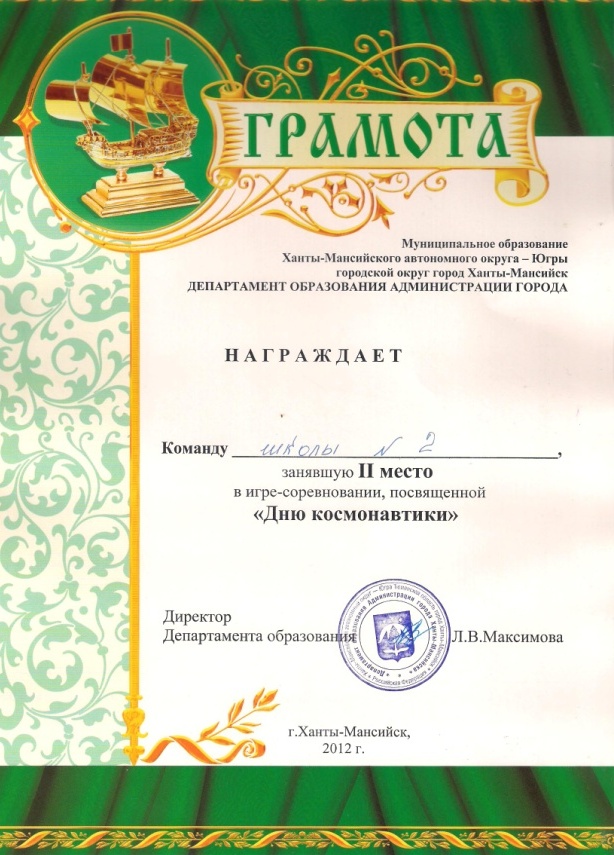 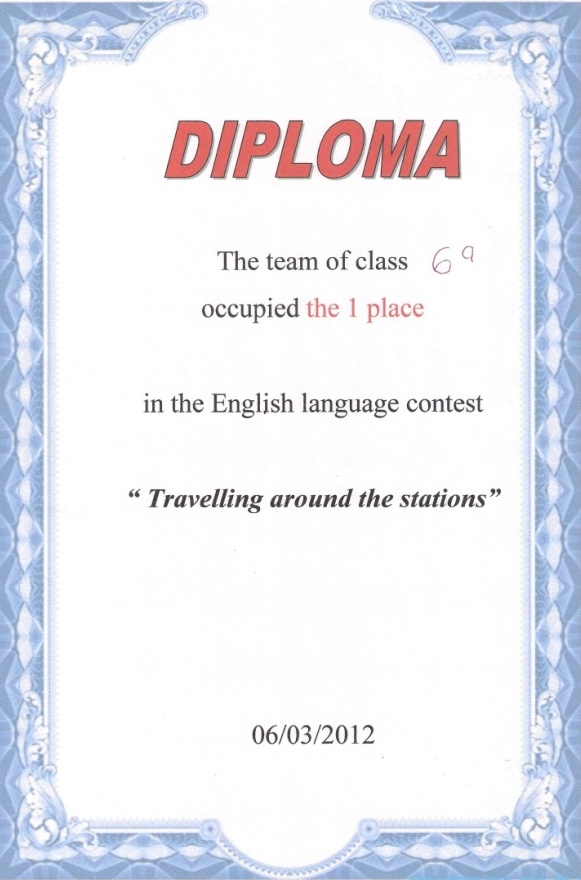 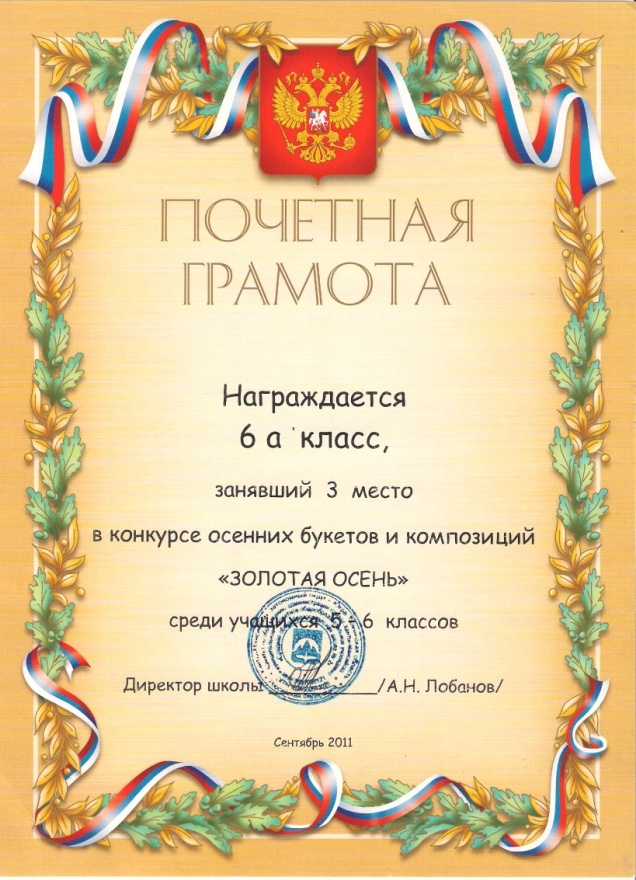 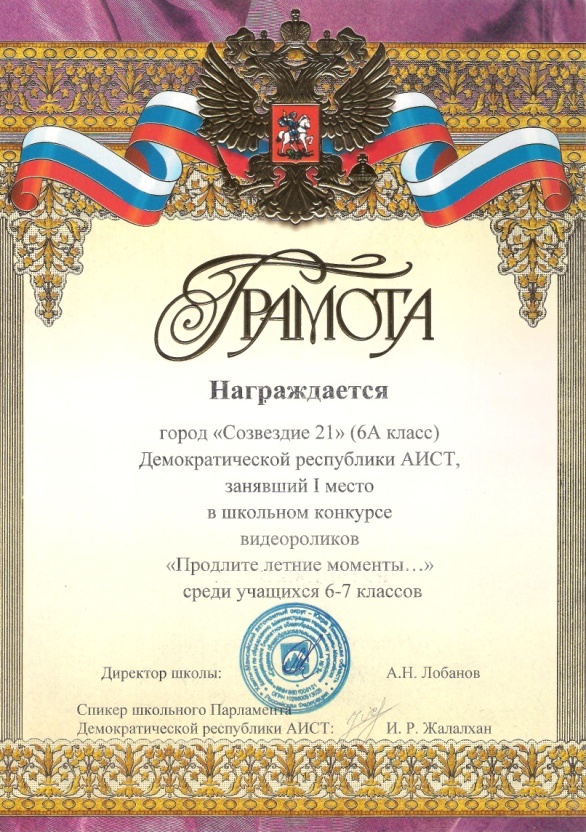 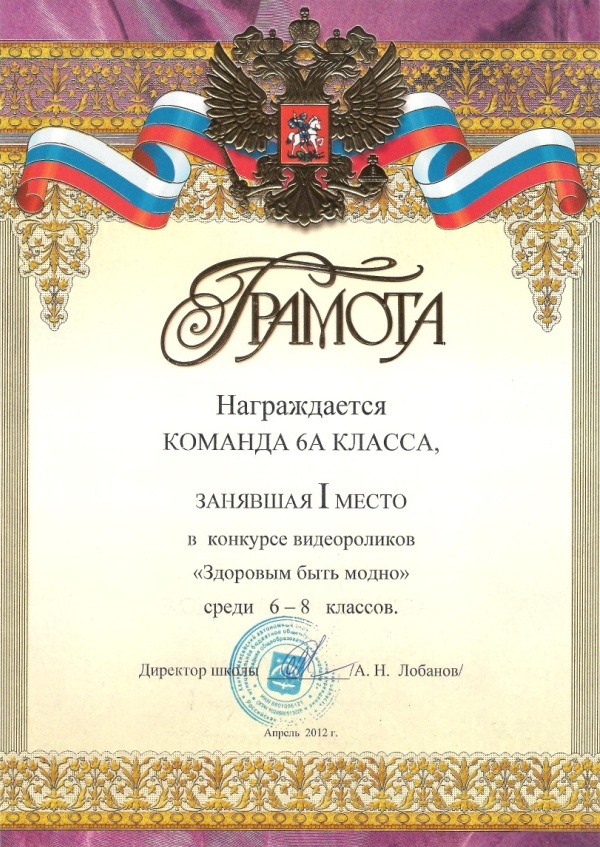 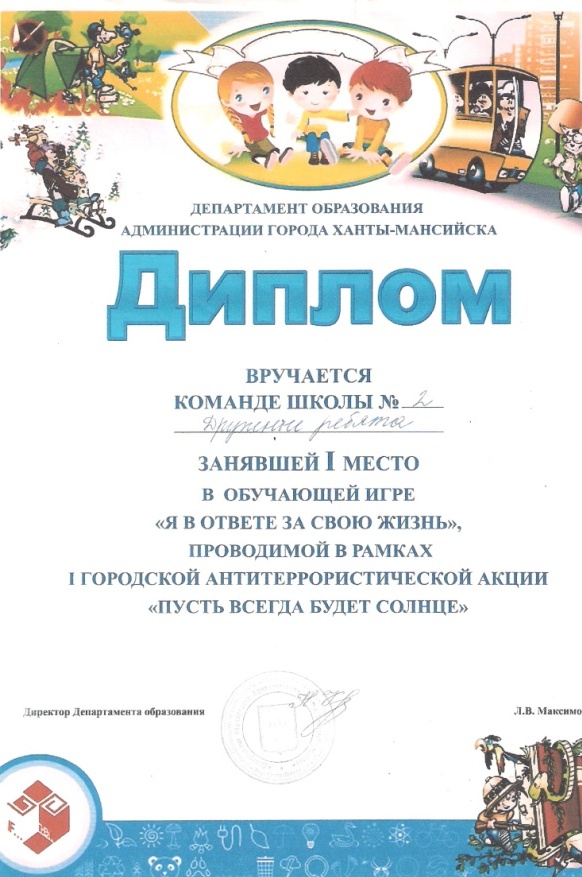 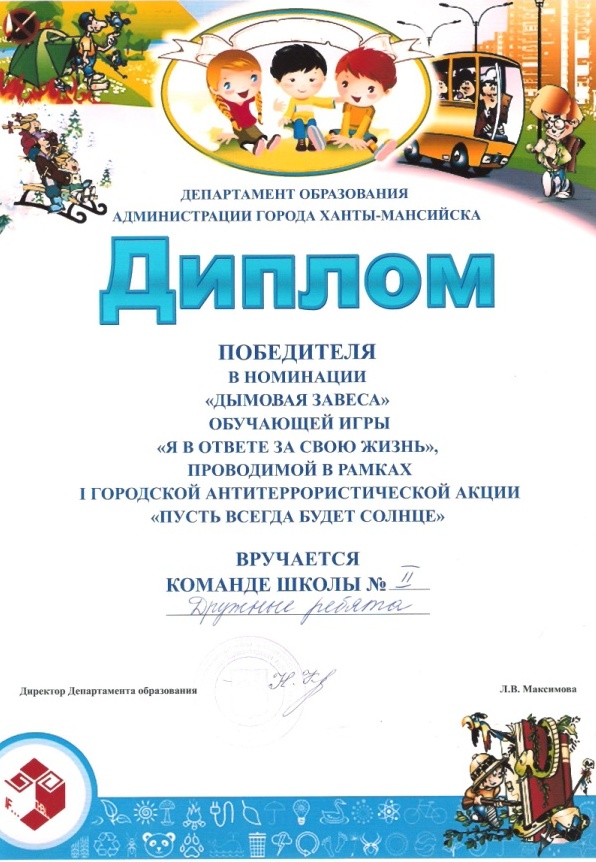 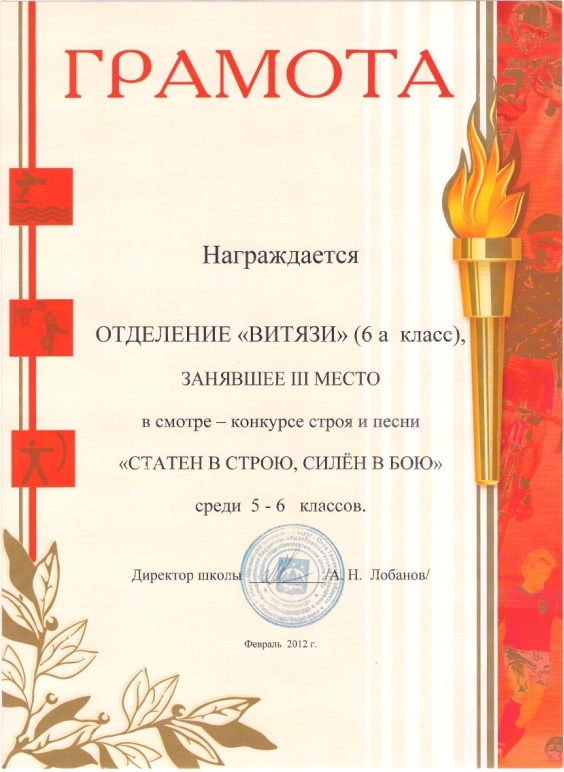 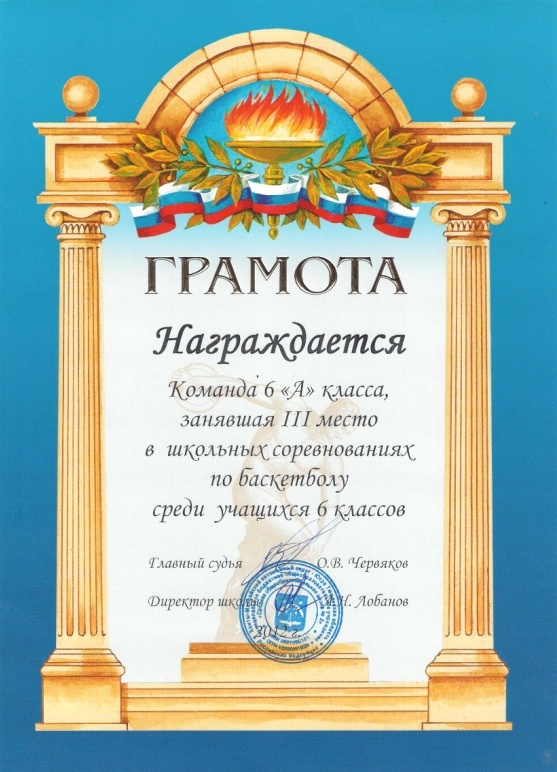 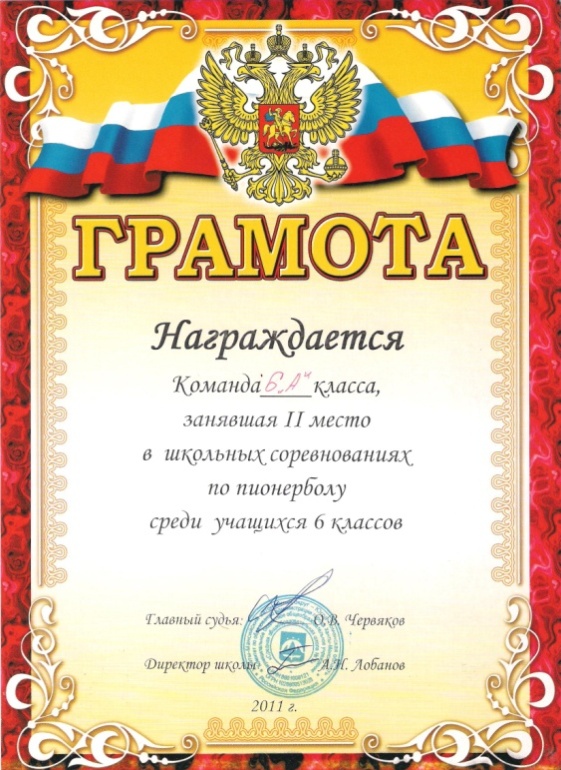 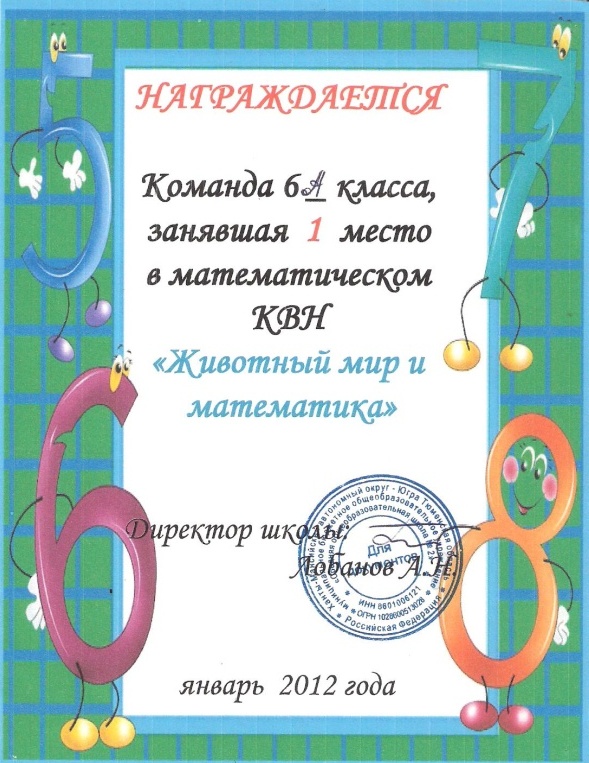 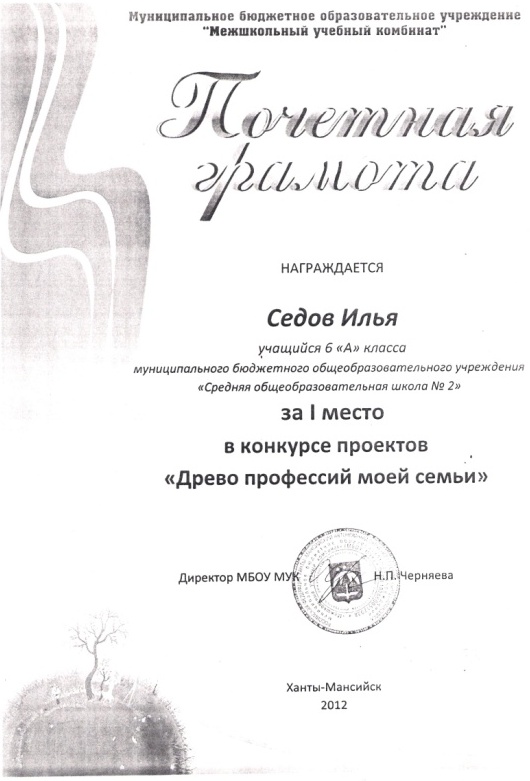 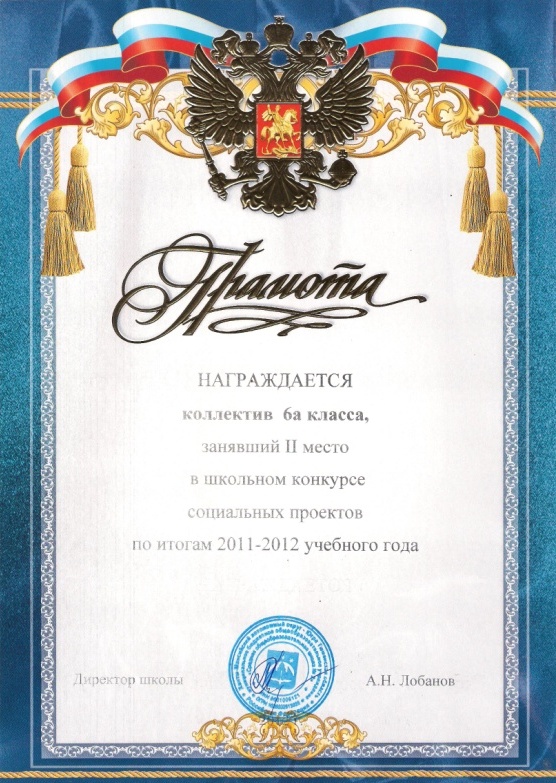 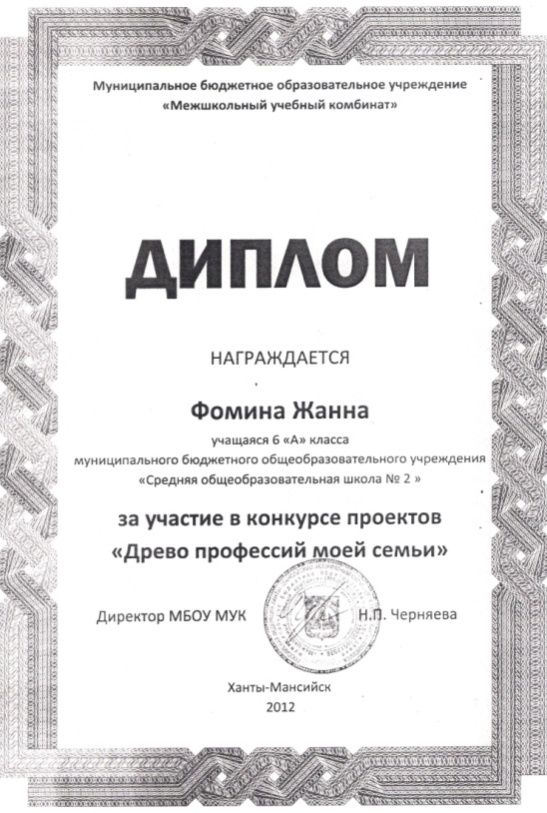 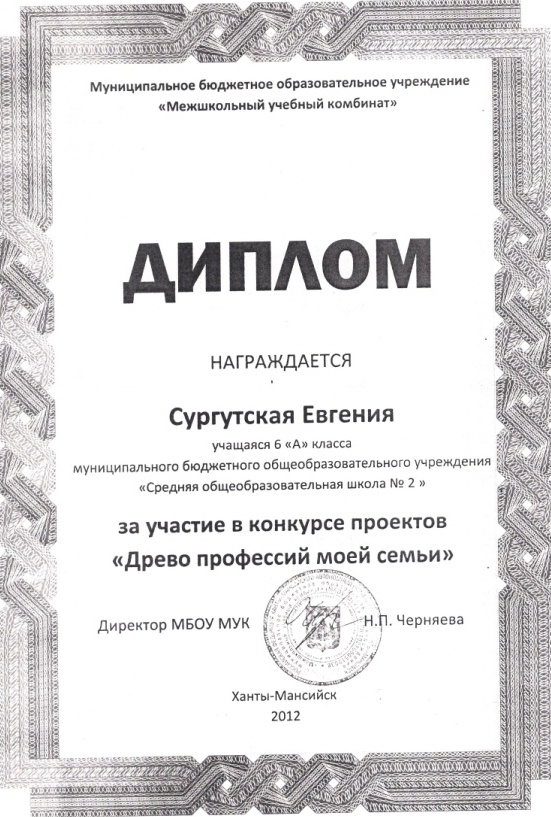 